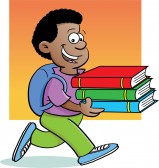 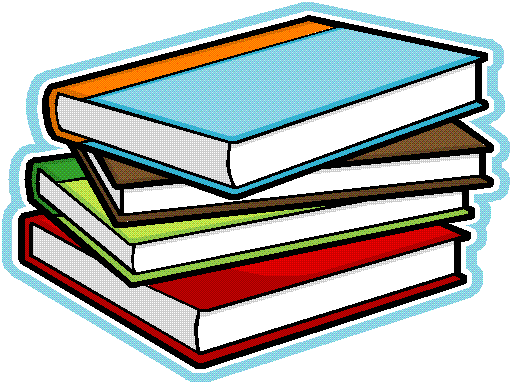 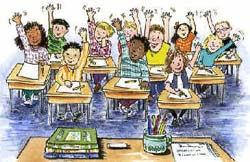 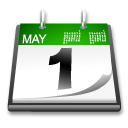 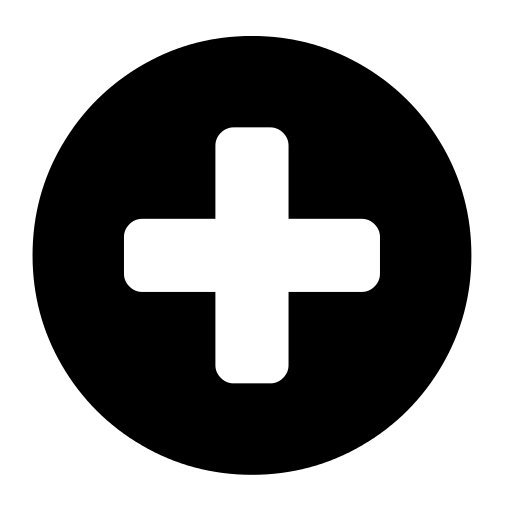 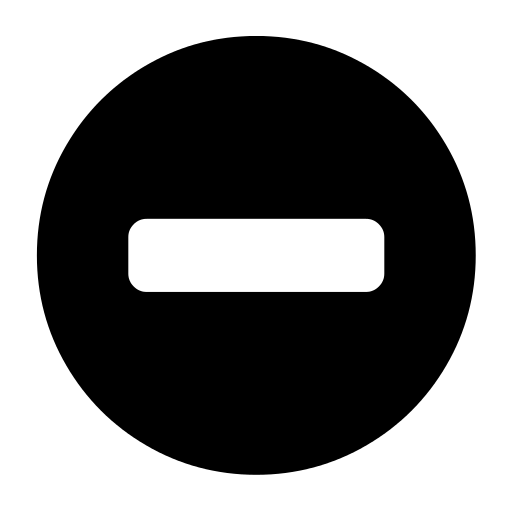 Welcome to the WSMS LibraryHelpful information and news you can use!Dear Parents,The library program has some exciting opportunities in store for your child this year.  I plan to:promote the very best of young adult literature with activities designed to help students enjoy stories even more.do my very best to get (or keep) every child “hooked on reading” by recommending specific reading materials to each individual.add 400 or more of the latest and most exciting new titles for our young adult readers, including quality non-fiction to help meet Common Core requirements.weed through old, outdated materials to increase the age of our collection. Weeded materials are sent to the district warehouse for resale.teach students at each grade level to research and learn computer skills including use of tools like Schoology, Evernote, Noodletools, Animoto, Weebly, and much more. work with classroom teachers to help infuse technology and research skills into all areas of the curriculum.teach library lessons that will stress good Digital Citizenship, helping your child make safe and ethical decisions when using the Internet.teach media literacy skills to students.coordinate special events including virtual author visits and book fairs (Oct. 21st – 24th).update the library website (www.likeagoodbook.com) and blog on a monthly (sometimes weekly) basis. Materials used to teach lessons to students are posted within the “Students” tab under “Library Lessons”.encourage students to join our "Battle of the Books" teams which will promote a book club environment and conclude with top point-earners competing against other schools in a jeopardy-style format at the end of the school year.Suggestions for parents:Read to your child – they’re never too old to be read to.Read in front of your child - seeing you read reenforces reading as a lifelong activity.Talk about books with your child - ask them what they're reading and tell them about what you're reading.Encourage your child to read for at least 30-minutes per night.Help your child find books that interest them.  There are some great resources on the library website (www.likeagoodbook.com) within the “Students” tab under “Find Books”.  Also check out my Goodreads page and my posts on the library blog.  Get your child a library card from the Westerville Public Library.  Students can reserve books online (www.westervillelibrary.org) and request reserved books be delivered directly to the school.  Also, public library books can be returned at school.Participate in activities at the Westerville Public LibraryVolunteer in the school library.  Please let me know if you’re interested.  I would love to have you!I am very excited about the coming school year and am committed to making the library your child’s favorite place at WSMS!  Jean Trimble, Teacher Librarian       www.likeagoodbook.com       trimblej@wcsoh.org        614-797-6725